Committee of the Whole Room 1340 Coleman A. Young Municipal Center (313) 224-3443  Detroit, MI 48226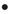 THE STANDING COMMITTEE WILL BE HELD IN ROOM 301 - THEJUROR ASSEMBLY ROOMPLANNING  ECONOMIC DEVELOPMENT STANDING COMMITTEECOUNCIL MEMBER JAMES TATE, CHAIRPERSONCOUNCIL MEMBER SCOTT BENSON, VICE CHAIRPERSONCOUNCIL MEMBER GABE LELAND, MEMBERCOUNCIL PRESIDENT BRENDA JONES, (EX-OFFICIO)												                  Ms. Christian D. Hicks					     	                 Assistant City Council Committee ClerkTHURSDAY, JANUARY 9, 2019                                                                                     10:00 A.M.  ROLL CALL   APPROVAL OF MINUTES PUBLIC COMMENT10:05 A.M. PUBLIC HEARING – RE: Proposed Text Amendment to Chapter 50 of the 2019 Detroit City Code, Zoning Traditional Main Street Overlay Ordinance. (Law Department; Department of Public Works; Buildings, Safety Engineering and Environmental Department; Planning and Development, Board of Zoning Appeals; City Planning Commission/LPD Legislative Policy Division)10:20 A.M. DISCUSSION – RE: Downtown Detroit Business Improvement Zone Annual Presentation to City Council (Downtown Detroit Partnership)10:40 A.M. DISCUSSION – RE: DLBA Quarterly Report, 1st Quarter FY 2020 (Detroit Land Bank Authority)UNFINISHED BUSINESSStatus of Office of Contracting and Procurement Contract No. 6002588 - 100% City Funding – To Provide Services to Manage the Development, Engineering and Construction of the Vacant Lot Located at 13200 Dexter Avenue for the Russell Woods and Nardin Park Neighborhood Framework Plan. – Contractor: Detroit Building Authority – Location: 1301 Third Street Suite 328, Detroit, MI 48226 – Contract Period: Upon City Council Approval through December 31, 2021 – Total Cont	ract Amount: $400,000.00 HOUSING AND REVITALIZATON (CONTRACT HELD BY BRENDA JONES DURING THE RECESS PROCEDURE OF 12-17-19)Status of Office of Contracting and Procurement Contract No. 6002575 - 100% City Funding –To Provide East Davison Village Neighborhood Edging Framework Plan services. – Contractor: Ten x Ten Studio LLC – Location: 575 9th Street, Suite 210, Minneapolis, MN 55414 – Contract Period: Upon City Council approval through May 31, 2020 –Total Contract Amount: $75,850.00 HOUSING AND REVITALIZATON (CONTRACT HELD BY BRENDA JONES DURING THE RECESS PROCEDURE OF 12-17-19)Status of Office of Contracting and Procurement Contract No. 6002443 - 100% Grant Funding – To Provide Environmental Services for Single Family Rehab Programs Under the HUD Lead Hazard Reduction (LHR) Grant. – Contractor: GS Group, LLC – Location: 17800 Woodward Avenue, Detroit, MI 48203 – Contract Period: Upon City Council Approval through November 1, 2023 – Total Contract Amount: $200,000.00 HOUSING AND REVITALIZATION (CONTRACT HELD BY BRENDA JONES DURING THE RECESS PROCEDURE OF 12-3-19)Status of Office of Contracting and Procurement Contract No. 6002442 - 100% Grant Funding – To Provide Environmental Services for Single Family Rehab Programs Under the State of Michigan Lead (CHIP) Grant. – Contractor: GS Group, LLC – Location: 17800 Woodward Avenue, Detroit, MI 48203 – Contract Period: Upon City Council Approval through November 1, 2023 – Total Contract Amount: $200,000.00 HOUSING AND REVITALIZATION (CONTRACT HELD BY BRENDA JONES DURING THE RECESS PROCEDURE OF 12-3-19)Status of Office of Contracting and Procurement Contract No. 6002441 - 100% Grant Funding – To Provide Environmental Services for Single Family Rehab Programs Under the HUD Lead Hazard Reduction (LHR) Grant. – Contractor: The Mannik & Smith Group, Inc. – Location: 2365 S Haggerty Road Suite 100, Canton, MI 48188 – Contract Period: Upon City Council Approval through November 1, 2023 – Total Contract Amount: $200,000.00 HOUSING AND REVITALIZATION (CONTRACT HELD BY BRENDA JONES DURING THE RECESS PROCEDURE OF 12-3-19)Status of Office of Contracting and Procurement Contract No. 6002440 - 100% Grant Funding – To Provide Environmental Services for Single Family Rehab Programs Under the State of Michigan Lead (CHIP) Grant. – Contractor: The Mannik & Smith Group, Inc. – Location: 2365 S Haggerty Road Suite 100, Canton, MI 48188 – Contract Period: Upon City Council Approval through November 1, 2023 – Total Contract Amount: $275,000.00. HOUSING AND REVITALIZATION (CONTRACT HELD BY BRENDA JONES DURING THE RECESS PROCEDURE OF 12-3-19)Status of Council President Brenda Jones submitting memorandum relative to the Law Department drafting an ordinance allocating 20% of all compliance fees to the Skilled Trades Readiness Fund. (BROUGHT BACK AS DIRECTED ON 9-19-19)Status of Detroit Land Bank Authority submitting report relative to City Council Quarterly Report, 1st Quarter FY 2020, Detroit Land Bank Authority. (The DLBA’s strategic and layered approach to curbing residential blight continues to improve the neighborhoods across all seven Council Districts. This quarter we hit a milestone of 20,000 total sales across all programs. Combined with a total of 12,680 Hardest Hit Fund (HHF) demolitions, the DLBA has advanced the City’s blight elimination goal by addressing 32,680 properties since 2014. We estimate the total economic impact of the DLBA’s Auction, Own It Now, and demolition is $427,818,872 to the City of Detroit.) (BROUGHT BACK AS DIRECTED ON 10-24-19)Status of Law Department submitting memorandum relative to answers regarding Council President Pro Tem Mary Sheffield inquiries to whether the Inclusionary Housing Ordinance May be Expanded to Include Tax Abatements as a Qualifying Transaction. (BROUGHT BACK AS DIRECTED ON 10-31-19)Status of Council President Pro Tempore Mary Sheffield submitting memorandum relative to Request to Refer the Draft Right to Counsel Ordinance to the Planning and Economic Development Standing Committee. (BROUGHT BACK AS DIRECTED ON 11-7-19)Status of Council President Pro Tem Mary Sheffield submitting memorandum relative to Affordable Housing Online Database. (BROUGHT BACK AS DIRECTED ON 11-7-19)Status of Council Member Gabe Leland submitting memorandum relative to Community Advisory Council District 7. (BROUGHT BACK AS DIRECTED ON 11-14-19)Status of Historic Designation Advisory Board submitting report relative to Status of 150 Bagley (United Artists Theatre Building). (It is the opinion of HDAB staff that more documentation, including the official Section 106 assessment from the SHPO, is required in order to adequately assess the impact of the proposed demolition as well as viable redevelopment opportunities for the theatre building at 150 Bagley. We also recommend obtaining an official opinion from the Planning & Development Department regarding their site plan review process, treatment of historic properties and surface parking in the downtown core, and adherence to the master plan of policies.) (BROUGHT BACK AS DIRECTED ON 11-7-19)Status of Legislative Policy Division submitting Proposed Ordinance to amend Chapter 14 of the 1984 Detroit City Code, Community Development, by adding Article XII, Publicly-Funded Construction Projects, Division 1, In General, Section 14-12-4, Responsibility and requirements, 14-12-5, Exceptions to Workforce Target, 14-12-6, Compliance, 14-12-7, Application and reporting, to provide for the health, safety and general welfare of the public by encourage and maximize the utilization of Detroit residents on all City contracts and all projects benefited by City subsidies. (FOR INTRODUCTION AND SETTING OF A PUBLIC HEARING?) (BROUGHT BACK AS DIRECTED ON 11-21-19)Status of Council President Pro Tempore Mary Sheffield submitting memorandum relative to Request for LPD to Draft an Amendment to the Proposed 51% Local Hiring Ordinance to Require Section 3 Certification on City-funded Construction Projects. (BROUGHT BACK AS DIRECTED ON 11-21-19)Status of Council President Pro Tem Mary Sheffield submitting memorandum relative to Jefferson Houze LED Sign. (BROUGHT BACK AS DIRECTED ON 11-21-19)Status of Council President Pro Tem Mary Sheffield submitting memorandum relative to Team Wellness Center Issues. (BROUGHT BACK AS DIRECTED ON 11-21-19)Status of City Planning Commission Submitting report and Proposed Ordinance to amend Chapter 50 of the 2019 Detroit City Code, ‘Zoning,’ commonly known as the Detroit Zoning Ordinance, by amending Article XVII, District Map No. 13 to show a PD (Planning Development District) zoning classification where R3 (Low Density Residential District) and B6 (General Services District) zoning classifications are currently shown on one parcel commonly identified as 3769 East Canfield Street, generally bounded by Garfield Street to the north, Mt. Elliott Street to the east, Canfield Street to the south, and Ellery Street to the west. (BROUGHT BACK AS DIRECTED ON 11-21-19)Status of Law Department submitting report and Proposed Ordinance to amend Chapter 22 of the 2019 Detroit City Code, Housing, by amending Article II, Affordable Housing Notification Requirements, consisting of Sections 22-2-1 through 22-2-20, to add definitions, modify the timing of notification provisions, revise the annual reporting requirements, and add compliance language. (FOR INTRODUCTION AND SETTING OF A PUBLIC HEARING?) (BROUGHT BACK AS DIRECTED ON 11-21-19)Status of Legislative Policy Division submitting report relative to City of Detroit Transaction with Michael Kelly regarding FCA Project. (The Legislative Policy Division (LPD) has been requested to provide a report on the information that was provided by the Administration with regard to the transaction between the City of Detroit (City) and Michael G. Kelly (Kelly Entities) as it relates to the Fiat Chrysler of America (FCA) land assemblage.) (BROUGHT BACK AS DIRECTED ON 11-21-19)Status of Planning and Development Department submitting reso. autho. Property Sale – Development: 3769 E. Canfield; generally bound by Garfield St., Mt. Elliot St., Canfield St. and Ellery St.  (We are in receipt of an offer from Pope Francis Center, a Michigan Nonprofit Corporation to purchase the above-captioned property for the amount of $180,000.00 and to develop such property.  This property consists of vacant land measuring approximately 257, 000 square feet (5.9 acres). (BROUGHT BACK AS DIRECTED ON 11-21-19)Status of Council Member Scott Benson submitting memorandum relative to Sign Ordinance Opinion. (BROUGHT BACK AS DIRECTED ON 11-21-19)NEW BUSINESSHISTORIC DESIGNATION ADVISORY BOARDSubmitting reso. autho. Extension of study period for the proposed Shalom Fellowship International Ministries/Fourteenth Avenue Methodist Episcopal Historic District. (The study by the Historic Designation Advisory Board of the proposed Shalom Fellowship International Ministries/Fourteenth Avenue Methodist Episcopal Historic District is currently underway.  It would appear that to provide time for the completion of this process that is necessary to extend the study period for this proposed historic district.  A resolution is attached for your consideration.) (REFERRED TO THE PLANNING AND ECONOMIC DEVELOPMENT STANDING COMMITTEE ON 1-9-20)Submitting report and Proposed Ordinance to amend Chapter 21, Article II, Division 5 of the 2019 Detroit City Code by adding Section 21-2-239 to establish the Shalom Fellowship International Ministries/Fourteenth Avenue Methodist Episcopal Church Historic District, and to define the elements of design for the district. (FOR INTRODUCTION AND SETTING OF A PUBLIC HEARING?) (REFERRED TO THE PLANNING AND ECONOMIC DEVELOPMENT STANDING COMMITTEE ON 1-9-20)MISCELLANEOUSCouncil Member Raquel Castaneda-Lopez submitting memorandum relative to Planning Studies in Boynton, Midwest and Chadsey-Condon. (REFERRED TO THE PLANNING AND ECONOMIC DEVELOPMENT STANDING COMMITTEE ON 1-9-20)Council President Brenda Jones  submitting memorandum relative to OFCPBJ Small Business Funding Concern. (REFERRED TO THE PLANNING AND ECONOMIC DEVELOPMENT STANDING COMMITTEE ON 1-9-20)